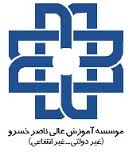                                                 بسمهتعالي     فرم انصراف از نمره مقاله معاونت محترم آموزشی و پژوهشیبا سلام احتراما اينجانب .................................... دانشجوي ورودي ........ مقطع کارشناسي ارشد رشته ..................................... که درتاريخ ......................... از پايان نامه خود تحت عنوان:  ..............................................................................................................................................................................................دفاع نموده ام. با توجه به اينکه امکان ارائه مقاله و اخذ پذيرش و مجوز چاپ آن در مجلات و کنفرانس های علمي معتبر براي اينجانب وجود ندارد. خواهشمندم دستور فرماييد نمره دفاع از پايان نامه ام که در جلسه دفاع توسط اعضاي هيئت داوري تعيين شده، به عنوان نمره نهايي منظور شود. بديهي است پس از امضاء اين تعهدنامه هيچگونه اعتراض يا درخواست در مورد تغيير نمره (حتي در صورت ارائه مدارک مقاله) نخواهم داشت.                                                    نام و نام خانوادگي دانشجو:                                       تاريخ وامضاء :